Publicado en Huesca el 21/02/2024 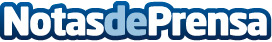 Herdi-Trame destaca por su innovación y excelencia en mecanizado y caldereríaCon una sólida trayectoria de casi 30 años entre Tamarite de Litera y Monzón, en la provincia de Huesca, la compañía destaca en la fabricación y reparación de maquinaria industrial, agrícola y ganadera, ofreciendo también servicios de asesoramiento técnico basados en la dilatada experiencia de sus fundadoresDatos de contacto:Jordi Díaz VisarPlanificación - Producción974 40 42 20Nota de prensa publicada en: https://www.notasdeprensa.es/herdi-trame-destaca-por-su-innovacion-y_1 Categorias: Aragón Otros Servicios Otras Industrias http://www.notasdeprensa.es